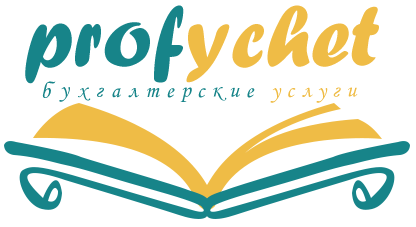 ПРАЙС-ЛИСТ НА УСЛУГИСоставление нулевой отчетностиБухгалтерское обслуживаниеВосстановление бухгалтерского учетаВедение бухгалтерского учетаНулевая отчетностьДополнительные услугиНаименование услугиСистема налогообложенияСистема налогообложенияСистема налогообложенияПримечаниеНаименование услугиУСН 6%УСН 15%ОСНПримечаниеСоставление квартальной отчетности4000 руб.4000 руб.6000 руб.Комплект документовСоставление годовой отчетности5000 руб.5000 руб.7000 руб.Комплект документовОтправка отчетности по почте900 руб.900 руб.900 руб.На комлект документовСдача отчетности через интернет через систему «Контур-Экстерн»7000 руб.7000 руб.7000 руб.На комлект документовКоличество операций в месяцКол-во сотрудниковСистема налогообложенияСистема налогообложенияСистема налогообложенияПримечаниеКоличество операций в месяцКол-во сотрудниковУСН 6%УСН 15%ОСНПримечаниеДо 101-56000 руб.6600 руб.7200 руб.В месяцОт 11 до 501-57700 руб.8470 руб.9240 руб.В месяцОт 51 до 1001-510400 руб.11440 руб.12480 руб.В месяцОт 101 до 1501-513200 руб.14520 руб.15840 руб.В месяцОт 151 до 2001-515600 руб.17160 руб.18720 руб.В месяцОт 201 до 2501-518750 руб.20625 руб.22500 руб.В месяцОт 251 до 3001-522800 руб.25080 руб.27360 руб.В месяцОт 301 до 3501-526250 руб.28875 руб.31500 руб.В месяцОт 351 до 4001-530000 руб.33000 руб.36000 руб.В месяцОт 401 до 4501-533750 руб.37125 руб.40500 руб.В месяцОт 451 до 5001-537500 руб.41250 руб.45000 руб.В месяцОт 501 до 5501-541250 руб.45375 руб.49500 руб.В месяцОт 551 до 6001-545000 руб.49500 руб.54000 руб.В месяцОт 601 до 6501-548750 руб.53625 руб.58500 руб.В месяцОт 651 до 7001-552500 руб.57750 руб.63000 руб.В месяцБолее 7001-5По договоренностиПо договоренностиПо договоренностиВосстановление бухгалтерского и налогового учета отдельных участков:Стоимостьдо 50 операцийот 10 000 руб.до 100 операцийот 20 000 руб.до 200 операцийот 30 000 руб.свыше 200 операцийобсуждается индивидуальноПолное восстановление бухгалтерского и налогового учетаот 10 000 руб. / месяц восстановленияПолное восстановление бухгалтерского и налогового учета с выездом специалиста к клиентуот 15 000 руб. / месяц восстановленияВыезд специалиста к клиентуот 5000 руб. / деньКоличество операций в месяцЕжемесячная стоимость, руб.Ежемесячная стоимость, руб.Ежемесячная стоимость, руб.Количество операций в месяцООО и ИП на ОСНООО на УСНИП на УСНдо 10от 5000 руб.от 4000 руб.от 3000 руб.от 10 до 30от 8500 руб.от 7000 руб.от 5500 руб.от 30 до 60от 10000 руб.от 9000 руб.от 7500 руб.от 60 до 100от 12000 руб.от 10500 руб.от 9000 руб.от 100 до 200от 19000 руб.от 18000 руб.от 16000 руб.от 200 до 300от 27000 руб.от 25000 руб.от 23000 руб.от 300По договоренностиПо договоренностиПо договоренностиКомплект отчетностиСостав отчетностиПодготовка нулевой отчетности, руб.Подготовка + отправка почтой, руб.Подготовка + отправка НДС по ЭДО, остальные почтой, руб.ОСНО квартальнаяНД по НДС, налогу на прибыль, РСВ-1, 4-ФССот 1500-от 3500ОСНО годоваяНД по НДС, налогу на прибыль, РСВ-1, 4-ФСС, баланс (для ИФНС и Росстата), ССЧот 2000-от 5000УСН квартальнаяРСВ-1, 4-ФССот 800от 1500-УСН годоваяРСВ-1, 4-ФСС, НД по УСН, ССЧ, баланс (для ИФНС и Росстата)от 1800от 4000от 4800Вид услугиСтоимостьСоставление учетной политики предприятия1 600 руб.Постановка бухгалтерского и налогового учета850 руб./чПроведение сверки расчетов по налогам, сборам и взносам в ИФНС с получением акта сверки и справки об отсутствие задолженности. Срок выполнения от 2 до 8 недельот 12000 руб. (за срочность 100% надбавка)Консультирование по вопросам бухгалтерского учета и налогообложения в устной форме2000 руб./чПодготовка кадрового учета (составление штатного расписания , заключение трудовых договоров, приказы о приеме (увольнение) сотрудников)от 1000 руб.